О направлении методических материалов субъектам бизнеса об итогах проведения процедур ОРВ за 2020 год.      В целях информационно-методического сопровождения субъектов бизнеса, с которыми администрацией города Мегиона были заключены соглашения о взаимодействии при проведении процедур Оценки Регулирующего Воздействия, направлены методические материалы о Процедурах проведения ОРВ, экспертизы и ОФВ в городе Мегионе в 2020 году.    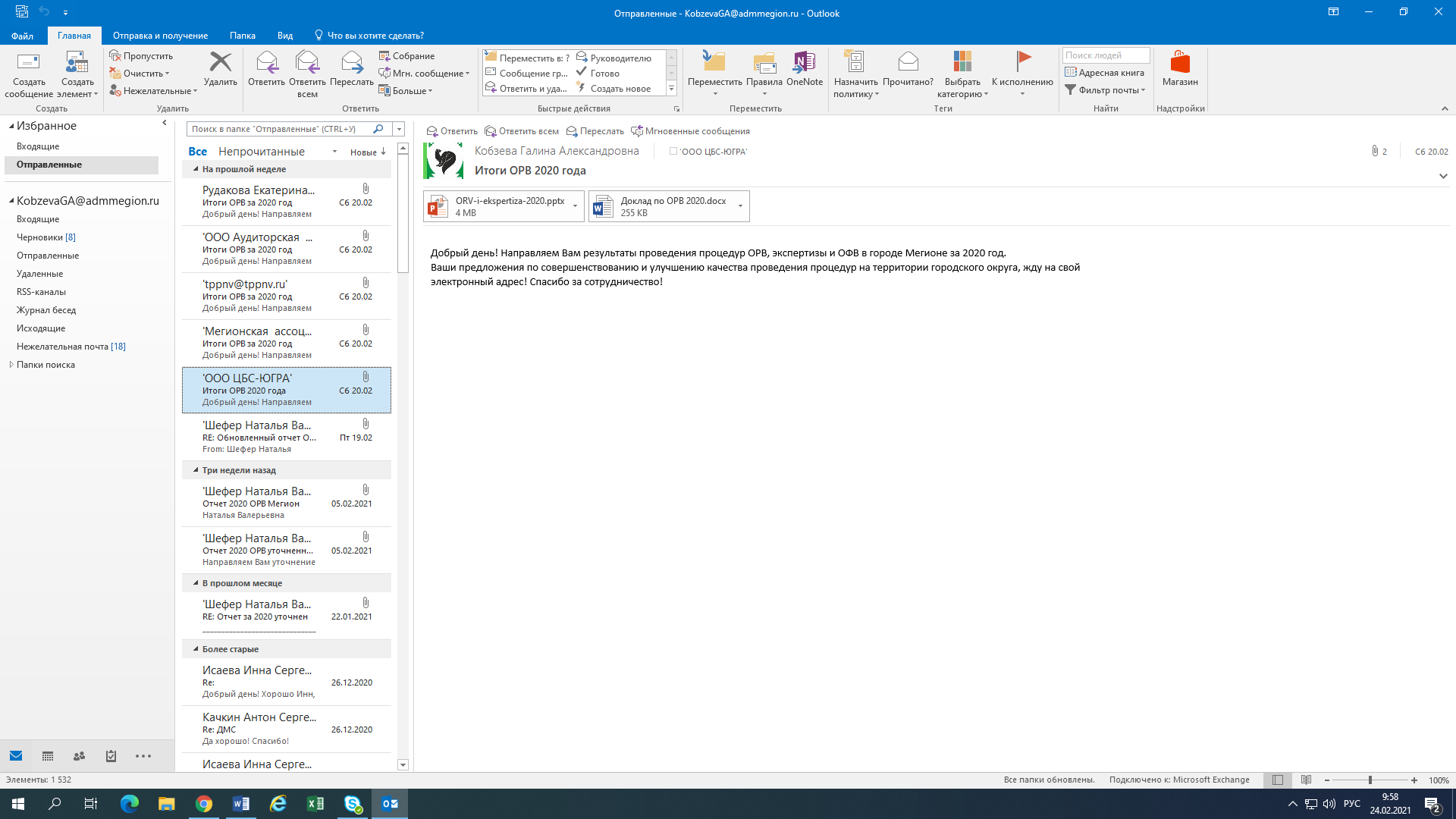 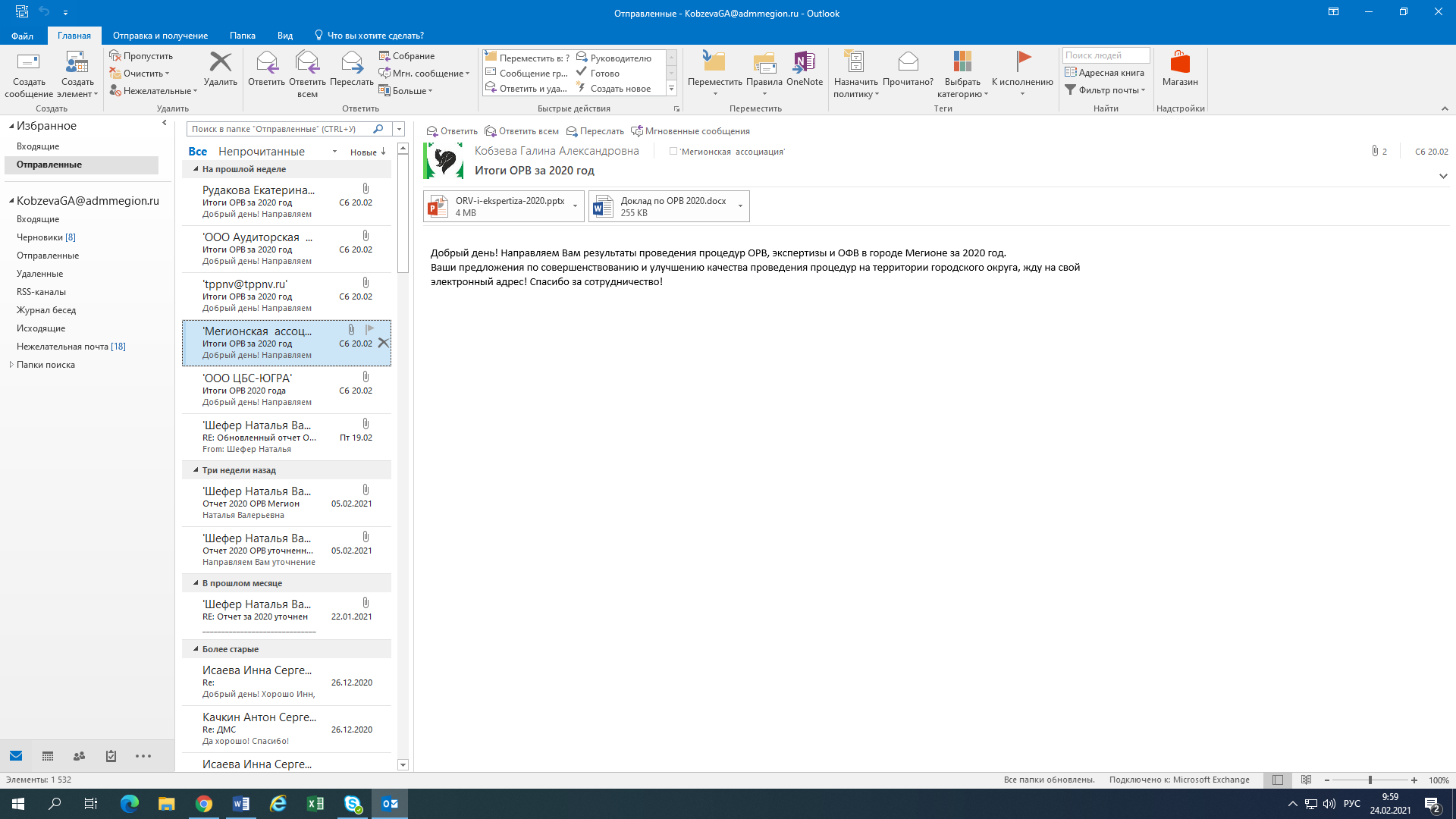 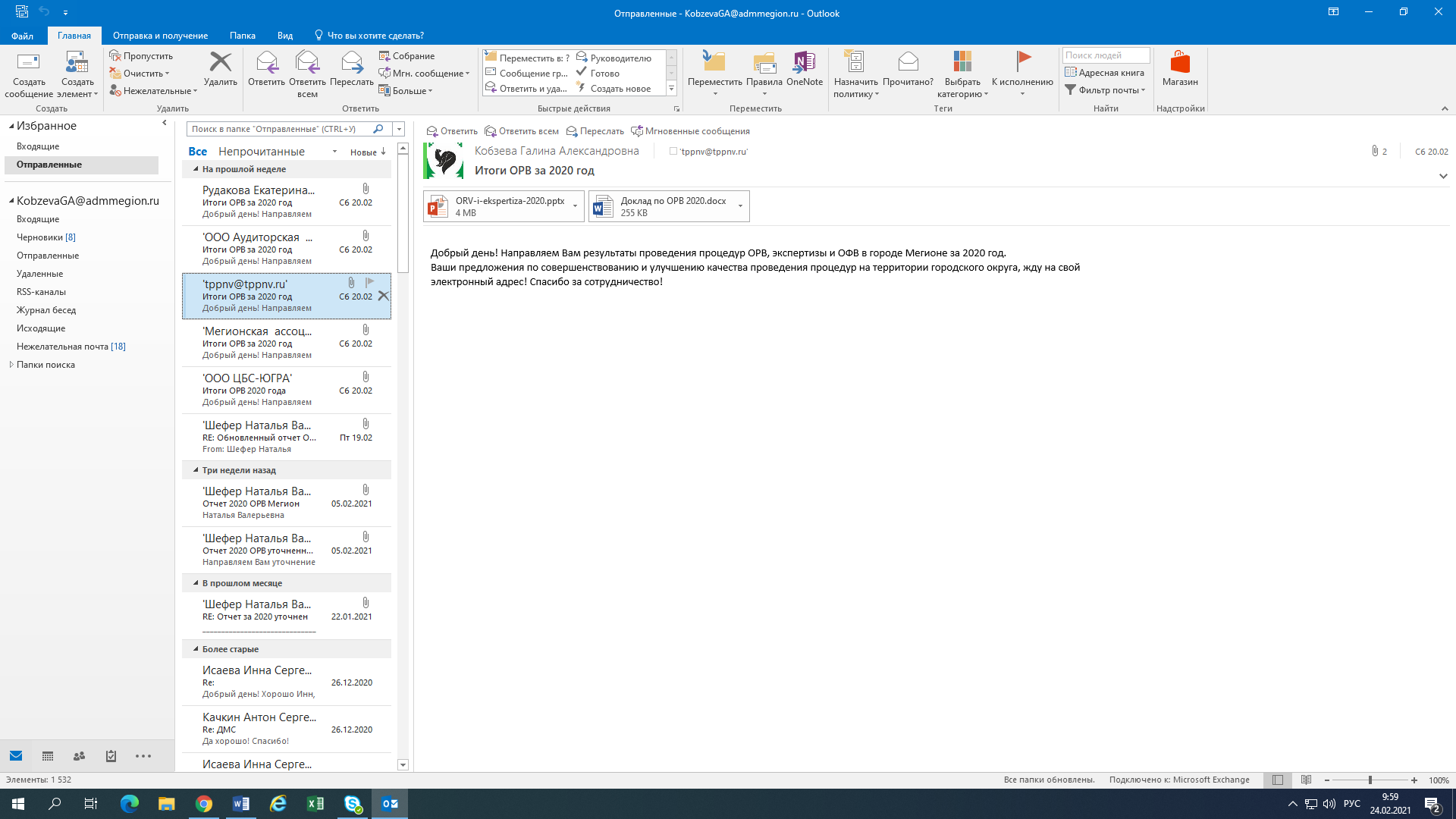 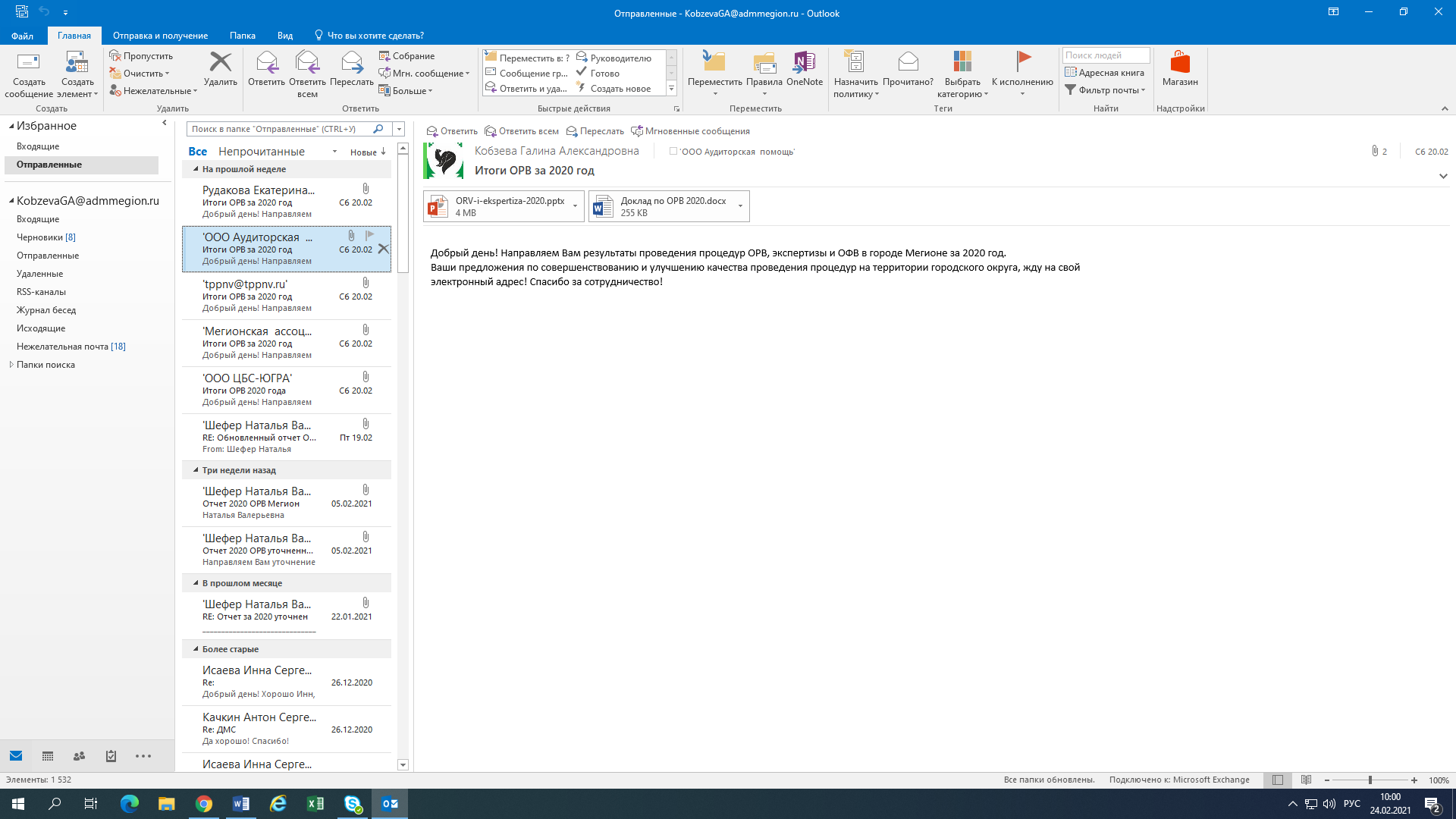 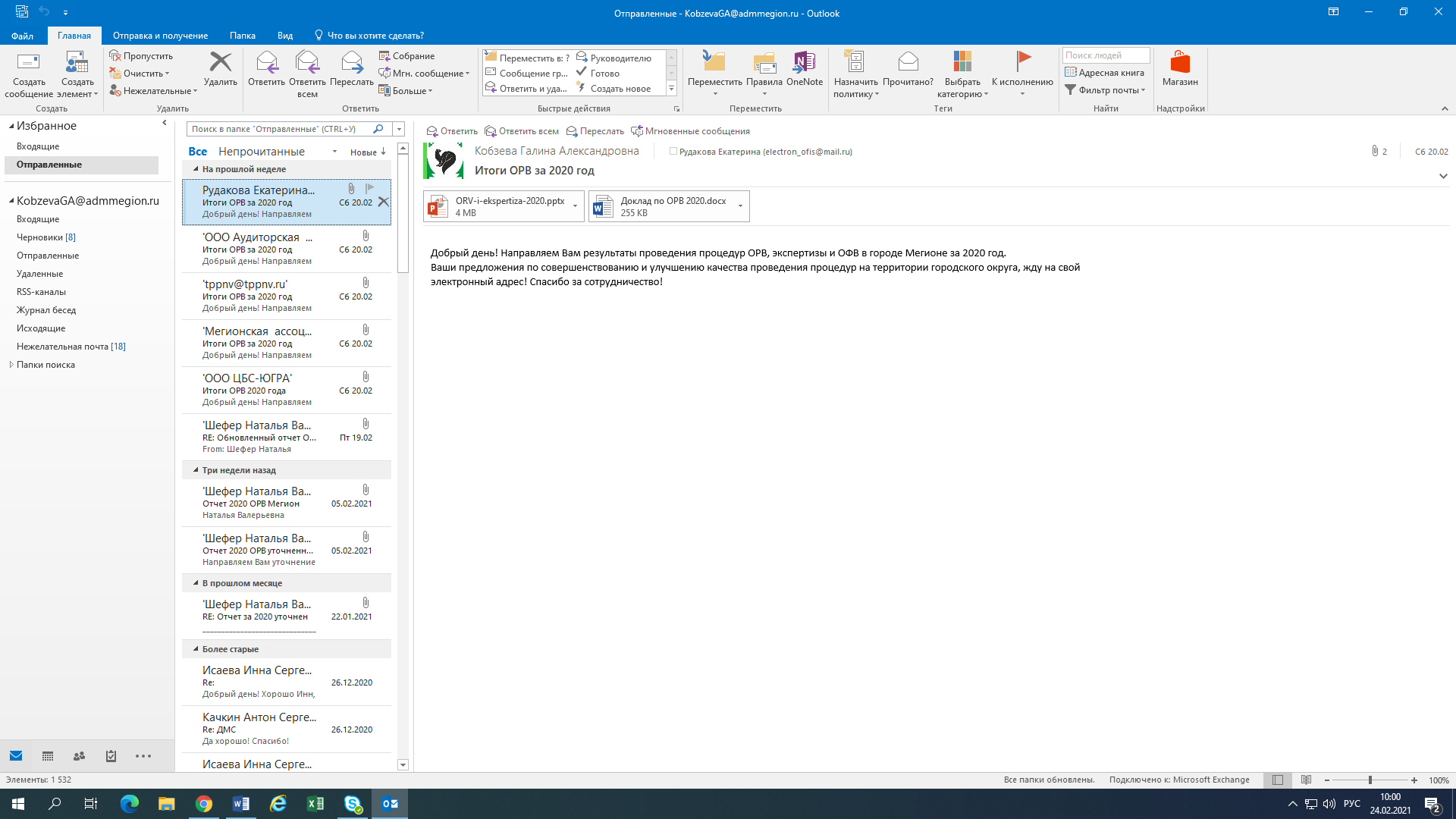 